The Bell Inn, Purton Stoke ~ 01793 770434Christmas Menu 2020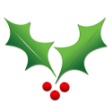 Served Tuesday 1st December – Wednesday 23rd December (Excluding Sundays & Mondays)To Start With…Aloo Gobi Soup ~ Spiced cauliflower & potato soup, finished with coriander oil, served with warm crusty bread. Duck Liver & Brandy Pate ~ Served with a homemade Cumberland sauce, melba toast & mixed leaves. Smoked Salmon & Crayfish Horne ~ Juicy crayfish tails in a Marie rose sauce, served in a smoked salmon horne. The Main Event…Traditional Crown of Roast Turkey ~ Served with a pig in blanket, a Yorkshire pudding, roast potatoes & a rich red wine gravy. Roast Sirloin of Beef ~ Served pink, with a pig in blanket, a Yorkshire pudding, roast potatoes & a rich red wine gravy. Tuna ‘en Croute’ ~ Stuffed with a lime & coriander cream cheese, served with a sweet chilli beurre blanc & traditional roast potatoes. Wild Mushroom & Truffle Risotto ~ Finished with rocket leaves & a parmesan crisp. (V)All served with seasonal vegetables for the table. For the Sweet Tooth…Traditional Christmas Pudding ~ Served warm, with brandy custard.Chocolate & Orange Bread & Butter Pudding ~ Served with clotted cream ice-cream. Lemon Posset ~ Served with a homemade shortbread biscuit. Followed by Coffee & Mince PiesThree Courses £32.95To secure your booking, a £10 per person non-refundable deposit will be required along with all your groups’ menu choices. Deposit will be required within 1 week of making the booking. Menu choices must be received 2 weeks prior to your booking. No gratuities have been added to your bill. Anything left is given directly to our staff & very much appreciated. Thank you.  